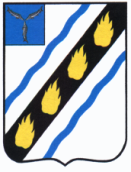 АДМИНИСТРАЦИЯ РОЗОВСКОГО   МУНИЦИПАЛЬНОГО  ОБРАЗОВАНИЯ
СОВЕТСКОГО  МУНИЦИПАЛЬНОГО  РАЙОНА САРАТОВСКОЙ ОБЛАСТИ ПОСТАНОВЛЕНИЕ   от  12.05.2022    №  29с. РозовоеО  внесении  изменений  в постановление администрации Розовского  муниципального образования   от  26.06.2015  № 21Руководствуясь  Уставом Розовского  муниципального образования Советского муниципального района Саратовской области,  администрация  Розовского   муниципального образования  ПОСТАНОВЛЯЕТ: - внести в постановление администрации Розовского  муниципального образования от 26.06.2015 № 21 «Об утверждении Порядка размещения в средствах массовой информации сведений о доходах, расходах, об имуществе и обязательствах имущественного характера муниципальных служащих администрации Розовского  муниципального образования, а также о доходах, расходах, об имуществе и обязательствах имущественного характера их супругов (супруг) и несовершеннолетних детей» следующие изменения:- подпункт г) пункта 2 изложить в новой редакции:  г) сведения об источниках получения средств, за счет которых совершена сделка по приобретению земельного участка, другого объекта недвижимого имущества, транспортного средства, ценных бумаг, акций (долей участия, паев в уставных (складочных) капиталах организаций), если сумма сделки превышает общий доход муниципального служащего и его супруги (супруга) за три последних года в совокупности, предшествующих совершению сделки, сведений о цифровых финансовых активах, цифровой валюте, которые подлежат ежегодному декларированию.2.Настоящее постановление вступает в силу со дня его официального опубликования в установленном порядке.Глава  Розовского  муниципального образования 					В.Н.Меркулов